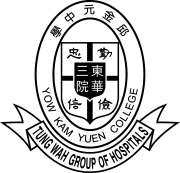 東 華 三 院 邱 金 元 中 學中一至中六學位申請表(2019-20)由  校  方  填  寫申請年級：1 ／ 2 ／ 3 ／ 4 ／ 5／ 6申請編號：_____________________申請人姓名：(英文)申請人姓名：(英文)申請人姓名：(英文)申請人姓名：(英文)申請人姓名：(英文)申請人姓名：(英文)申請人姓名：(英文)(中文)(中文)近照近照近照出生日期：出生日期：出生日期：出生日期：年    月    日年    月    日年    月    日年    月    日年    月    日年    月    日年    月    日年    月    日年    月    日年齡：年齡：年齡：年齡：年齡：年齡：性別：性別：性別：近照近照近照出生地點：出生地點：出生地點：出生地點：身份証號碼：身份証號碼：身份証號碼：身份証號碼：身份証號碼：身份証號碼：身份証號碼：近照近照近照住址：近照近照近照住宅電話：住宅電話：住宅電話：監護人電話：監護人電話：監護人電話：監護人電話：申請人電話：申請人電話：近照近照近照曾就讀小學／現時就讀學校：曾就讀小學／現時就讀學校：曾就讀小學／現時就讀學校：曾就讀小學／現時就讀學校：曾就讀小學／現時就讀學校：級別：級別：級別：學生記錄卡編號( STRN No )：學生記錄卡編號( STRN No )：學生記錄卡編號( STRN No )：學生記錄卡編號( STRN No )：學生記錄卡編號( STRN No )：學生記錄卡編號( STRN No )：學生記錄卡編號( STRN No )：學生記錄卡編號( STRN No )：學生記錄卡編號( STRN No )：學生記錄卡編號( STRN No )：學生記錄卡編號( STRN No )：下學年 *升讀／派往學校：下學年 *升讀／派往學校：下學年 *升讀／派往學校：下學年 *升讀／派往學校：下學年 *升讀／派往學校：下學年 *升讀／派往學校：下學年 *升讀／派往學校：下學年 *升讀／派往學校：下學年 *升讀／派往學校：下學年 *升讀／派往學校：級別：級別：級別：(*請劃去不適用者)(*請劃去不適用者)(*請劃去不適用者)(*請劃去不適用者)(*請劃去不適用者)(*請劃去不適用者)(*請劃去不適用者)(*請劃去不適用者)(*請劃去不適用者)(*請劃去不適用者)(*請劃去不適用者)(*請劃去不適用者)現時/曾經在本校就讀兄弟姊妹(如有)：現時/曾經在本校就讀兄弟姊妹(如有)：現時/曾經在本校就讀兄弟姊妹(如有)：現時/曾經在本校就讀兄弟姊妹(如有)：現時/曾經在本校就讀兄弟姊妹(如有)：現時/曾經在本校就讀兄弟姊妹(如有)：現時/曾經在本校就讀兄弟姊妹(如有)：現時/曾經在本校就讀兄弟姊妹(如有)：現時/曾經在本校就讀兄弟姊妹(如有)：現時/曾經在本校就讀兄弟姊妹(如有)：現時/曾經在本校就讀兄弟姊妹(如有)：現時/曾經在本校就讀兄弟姊妹(如有)：姓名：姓名：姓名：姓名：離校年份/級別：離校年份/級別：離校年份/級別：離校年份/級別：離校年份/級別：離校年份/級別：擬申請入讀級別：擬申請入讀級別：擬申請入讀級別：擬申請入讀級別：擬申請入讀級別：擬申請入讀級別：擬申請的選修科目(申請中四至中六級填寫)：擬申請的選修科目(申請中四至中六級填寫)：擬申請的選修科目(申請中四至中六級填寫)：擬申請的選修科目(申請中四至中六級填寫)：擬申請的選修科目(申請中四至中六級填寫)：擬申請的選修科目(申請中四至中六級填寫)：擬申請的選修科目(申請中四至中六級填寫)：擬申請的選修科目(申請中四至中六級填寫)：擬申請的選修科目(申請中四至中六級填寫)：擬申請的選修科目(申請中四至中六級填寫)：擬申請的選修科目(申請中四至中六級填寫)：擬申請的選修科目(申請中四至中六級填寫)：擬申請的選修科目(申請中四至中六級填寫)：擬申請的選修科目(申請中四至中六級填寫)：擬申請的選修科目(申請中四至中六級填寫)：擬申請的選修科目(申請中四至中六級填寫)：擬申請的選修科目(申請中四至中六級填寫)：擬申請的選修科目(申請中四至中六級填寫)：申請轉校原因：申請轉校原因：申請轉校原因：申請轉校原因：申請轉校原因：申請轉校原因：家長／監護人姓名：家長／監護人姓名：家長／監護人姓名：家長／監護人姓名：家長／監護人姓名：家長／監護人姓名：家長／監護人姓名：家長／監護人姓名：聯絡電話：聯絡電話：聯絡電話：聯絡電話：聯絡電話：聯絡電話：與申請人關係：與申請人關係：與申請人關係：與申請人關係：與申請人關係：日期：日期：*家長／監護人／申請人簽署：*家長／監護人／申請人簽署：*家長／監護人／申請人簽署：*家長／監護人／申請人簽署：*家長／監護人／申請人簽署：*家長／監護人／申請人簽署：*家長／監護人／申請人簽署：*家長／監護人／申請人簽署：(*請劃去不適用者)(*請劃去不適用者)(*請劃去不適用者)(*請劃去不適用者)(*請劃去不適用者)(*請劃去不適用者)(*請劃去不適用者)(*請劃去不適用者)(*請劃去不適用者)(*請劃去不適用者)(*請劃去不適用者)(*請劃去不適用者)(*請劃去不適用者)(*請劃去不適用者)申請人須附上最近兩個年級的成績表影印本乙份連同申請表一併遞交。申請人須附上最近兩個年級的成績表影印本乙份連同申請表一併遞交。申請人須附上最近兩個年級的成績表影印本乙份連同申請表一併遞交。申請人須附上最近兩個年級的成績表影印本乙份連同申請表一併遞交。申請人須附上最近兩個年級的成績表影印本乙份連同申請表一併遞交。申請人須附上最近兩個年級的成績表影印本乙份連同申請表一併遞交。申請人須附上最近兩個年級的成績表影印本乙份連同申請表一併遞交。申請人須附上最近兩個年級的成績表影印本乙份連同申請表一併遞交。申請人須附上最近兩個年級的成績表影印本乙份連同申請表一併遞交。申請人須附上最近兩個年級的成績表影印本乙份連同申請表一併遞交。申請人須附上最近兩個年級的成績表影印本乙份連同申請表一併遞交。申請人須附上最近兩個年級的成績表影印本乙份連同申請表一併遞交。申請人須附上最近兩個年級的成績表影印本乙份連同申請表一併遞交。申請人須附上最近兩個年級的成績表影印本乙份連同申請表一併遞交。申請人須附上最近兩個年級的成績表影印本乙份連同申請表一併遞交。申請人須附上最近兩個年級的成績表影印本乙份連同申請表一併遞交。申請人須附上最近兩個年級的成績表影印本乙份連同申請表一併遞交。申請人須附上最近兩個年級的成績表影印本乙份連同申請表一併遞交。申請人須附上最近兩個年級的成績表影印本乙份連同申請表一併遞交。申請人須附上最近兩個年級的成績表影印本乙份連同申請表一併遞交。申請人須附上最近兩個年級的成績表影印本乙份連同申請表一併遞交。申請人須附上最近兩個年級的成績表影印本乙份連同申請表一併遞交。申請人須附上最近兩個年級的成績表影印本乙份連同申請表一併遞交。申請人須附上最近兩個年級的成績表影印本乙份連同申請表一併遞交。申請人須附上最近兩個年級的成績表影印本乙份連同申請表一併遞交。申請人須附上最近兩個年級的成績表影印本乙份連同申請表一併遞交。申請人須附上最近兩個年級的成績表影印本乙份連同申請表一併遞交。申請人須附上最近兩個年級的成績表影印本乙份連同申請表一併遞交。申請人須附上最近兩個年級的成績表影印本乙份連同申請表一併遞交。申請人須附上最近兩個年級的成績表影印本乙份連同申請表一併遞交。申請人須附上最近兩個年級的成績表影印本乙份連同申請表一併遞交。下  表  由  校  方  填  寫下  表  由  校  方  填  寫下  表  由  校  方  填  寫下  表  由  校  方  填  寫下  表  由  校  方  填  寫下  表  由  校  方  填  寫下  表  由  校  方  填  寫下  表  由  校  方  填  寫下  表  由  校  方  填  寫下  表  由  校  方  填  寫下  表  由  校  方  填  寫下  表  由  校  方  填  寫下  表  由  校  方  填  寫下  表  由  校  方  填  寫下  表  由  校  方  填  寫下  表  由  校  方  填  寫下  表  由  校  方  填  寫下  表  由  校  方  填  寫下  表  由  校  方  填  寫下  表  由  校  方  填  寫下  表  由  校  方  填  寫下  表  由  校  方  填  寫下  表  由  校  方  填  寫下  表  由  校  方  填  寫下  表  由  校  方  填  寫下  表  由  校  方  填  寫下  表  由  校  方  填  寫下  表  由  校  方  填  寫下  表  由  校  方  填  寫下  表  由  校  方  填  寫下  表  由  校  方  填  寫面試安排：□ 安排面試：(日期) _______________(時間) _______________□ 不予面試：(原因) ___________________________________________________________________________________負責老師姓名：______________________(簽署)____________________ 日期：______________________________面試安排：□ 安排面試：(日期) _______________(時間) _______________□ 不予面試：(原因) ___________________________________________________________________________________負責老師姓名：______________________(簽署)____________________ 日期：______________________________面試安排：□ 安排面試：(日期) _______________(時間) _______________□ 不予面試：(原因) ___________________________________________________________________________________負責老師姓名：______________________(簽署)____________________ 日期：______________________________面試安排：□ 安排面試：(日期) _______________(時間) _______________□ 不予面試：(原因) ___________________________________________________________________________________負責老師姓名：______________________(簽署)____________________ 日期：______________________________面試安排：□ 安排面試：(日期) _______________(時間) _______________□ 不予面試：(原因) ___________________________________________________________________________________負責老師姓名：______________________(簽署)____________________ 日期：______________________________面試安排：□ 安排面試：(日期) _______________(時間) _______________□ 不予面試：(原因) ___________________________________________________________________________________負責老師姓名：______________________(簽署)____________________ 日期：______________________________面試安排：□ 安排面試：(日期) _______________(時間) _______________□ 不予面試：(原因) ___________________________________________________________________________________負責老師姓名：______________________(簽署)____________________ 日期：______________________________面試安排：□ 安排面試：(日期) _______________(時間) _______________□ 不予面試：(原因) ___________________________________________________________________________________負責老師姓名：______________________(簽署)____________________ 日期：______________________________面試安排：□ 安排面試：(日期) _______________(時間) _______________□ 不予面試：(原因) ___________________________________________________________________________________負責老師姓名：______________________(簽署)____________________ 日期：______________________________面試安排：□ 安排面試：(日期) _______________(時間) _______________□ 不予面試：(原因) ___________________________________________________________________________________負責老師姓名：______________________(簽署)____________________ 日期：______________________________面試安排：□ 安排面試：(日期) _______________(時間) _______________□ 不予面試：(原因) ___________________________________________________________________________________負責老師姓名：______________________(簽署)____________________ 日期：______________________________面試安排：□ 安排面試：(日期) _______________(時間) _______________□ 不予面試：(原因) ___________________________________________________________________________________負責老師姓名：______________________(簽署)____________________ 日期：______________________________面試安排：□ 安排面試：(日期) _______________(時間) _______________□ 不予面試：(原因) ___________________________________________________________________________________負責老師姓名：______________________(簽署)____________________ 日期：______________________________面試安排：□ 安排面試：(日期) _______________(時間) _______________□ 不予面試：(原因) ___________________________________________________________________________________負責老師姓名：______________________(簽署)____________________ 日期：______________________________面試安排：□ 安排面試：(日期) _______________(時間) _______________□ 不予面試：(原因) ___________________________________________________________________________________負責老師姓名：______________________(簽署)____________________ 日期：______________________________面試安排：□ 安排面試：(日期) _______________(時間) _______________□ 不予面試：(原因) ___________________________________________________________________________________負責老師姓名：______________________(簽署)____________________ 日期：______________________________面試安排：□ 安排面試：(日期) _______________(時間) _______________□ 不予面試：(原因) ___________________________________________________________________________________負責老師姓名：______________________(簽署)____________________ 日期：______________________________面試安排：□ 安排面試：(日期) _______________(時間) _______________□ 不予面試：(原因) ___________________________________________________________________________________負責老師姓名：______________________(簽署)____________________ 日期：______________________________面試安排：□ 安排面試：(日期) _______________(時間) _______________□ 不予面試：(原因) ___________________________________________________________________________________負責老師姓名：______________________(簽署)____________________ 日期：______________________________面試安排：□ 安排面試：(日期) _______________(時間) _______________□ 不予面試：(原因) ___________________________________________________________________________________負責老師姓名：______________________(簽署)____________________ 日期：______________________________面試安排：□ 安排面試：(日期) _______________(時間) _______________□ 不予面試：(原因) ___________________________________________________________________________________負責老師姓名：______________________(簽署)____________________ 日期：______________________________面試安排：□ 安排面試：(日期) _______________(時間) _______________□ 不予面試：(原因) ___________________________________________________________________________________負責老師姓名：______________________(簽署)____________________ 日期：______________________________面試安排：□ 安排面試：(日期) _______________(時間) _______________□ 不予面試：(原因) ___________________________________________________________________________________負責老師姓名：______________________(簽署)____________________ 日期：______________________________面試安排：□ 安排面試：(日期) _______________(時間) _______________□ 不予面試：(原因) ___________________________________________________________________________________負責老師姓名：______________________(簽署)____________________ 日期：______________________________面試安排：□ 安排面試：(日期) _______________(時間) _______________□ 不予面試：(原因) ___________________________________________________________________________________負責老師姓名：______________________(簽署)____________________ 日期：______________________________面試安排：□ 安排面試：(日期) _______________(時間) _______________□ 不予面試：(原因) ___________________________________________________________________________________負責老師姓名：______________________(簽署)____________________ 日期：______________________________面試安排：□ 安排面試：(日期) _______________(時間) _______________□ 不予面試：(原因) ___________________________________________________________________________________負責老師姓名：______________________(簽署)____________________ 日期：______________________________面試安排：□ 安排面試：(日期) _______________(時間) _______________□ 不予面試：(原因) ___________________________________________________________________________________負責老師姓名：______________________(簽署)____________________ 日期：______________________________面試安排：□ 安排面試：(日期) _______________(時間) _______________□ 不予面試：(原因) ___________________________________________________________________________________負責老師姓名：______________________(簽署)____________________ 日期：______________________________面試安排：□ 安排面試：(日期) _______________(時間) _______________□ 不予面試：(原因) ___________________________________________________________________________________負責老師姓名：______________________(簽署)____________________ 日期：______________________________面試安排：□ 安排面試：(日期) _______________(時間) _______________□ 不予面試：(原因) ___________________________________________________________________________________負責老師姓名：______________________(簽署)____________________ 日期：______________________________